People I meet – Superhero Keyworkers!Choose a Superhero Keyworker you have met this week and design a superhero outfit for them!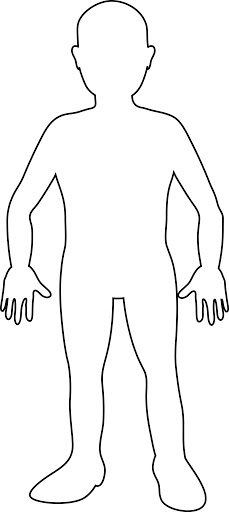 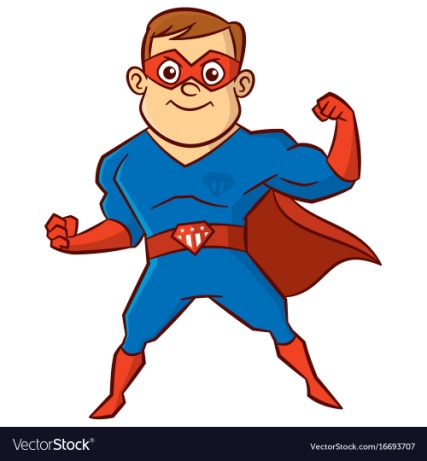 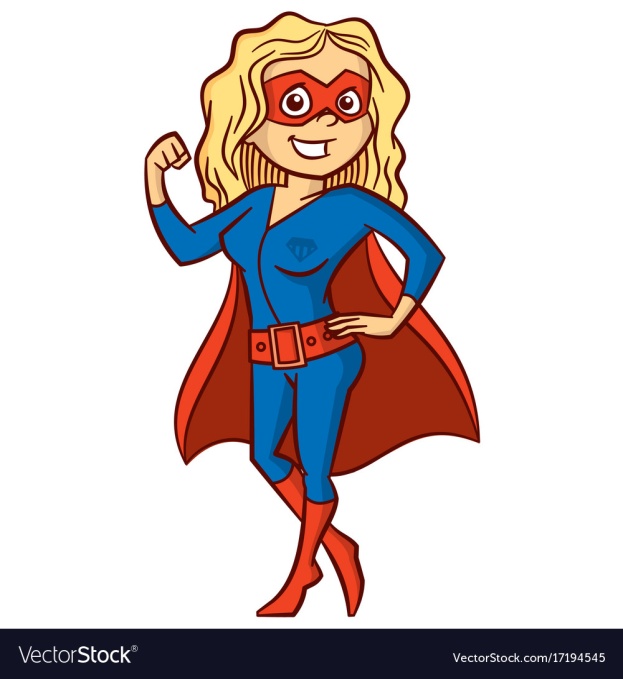 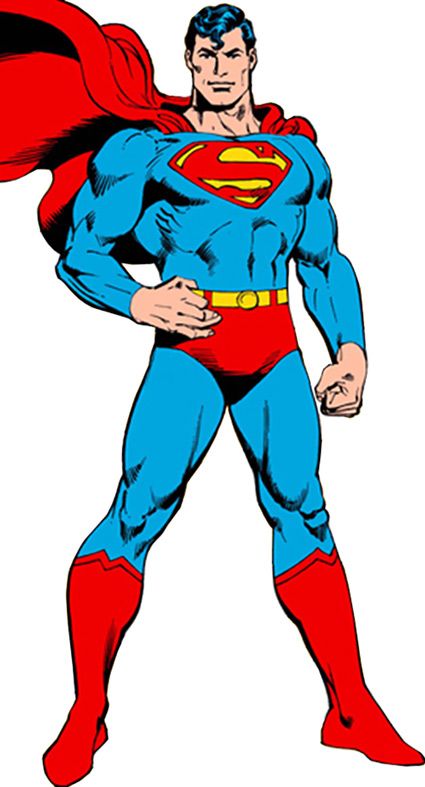 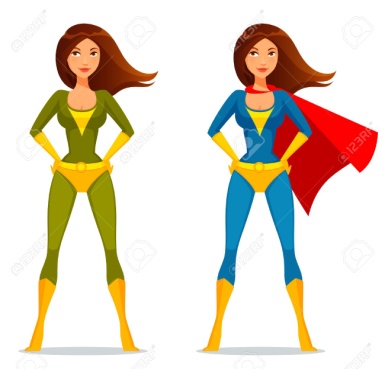 